Весенняя смена « Позитив»В нашей школе с 22.03.2021 по 26.03.2021  открылся долгожданный весенний лагерь дневного пребывания детей  «Позитив». Посещали его ребята с 1по 11 класс в количестве 109 человек. Массовое посещение весеннего лагеря состоялось благодаря организации директором  Ситник Ольги Владимировны, подвоза и развоза детей на школьном автобусе.     Скучать в « Позитиве» детям  было некогда, всем нашлось дело по душе. Каждый день был расписан по минутам под руководством начальника лагеря Пономаревой Алены Владимировны и заместителя Ознобихиной Надежды Валерьевны.В первый день состоялось открытие смены, где дети, оформляли уголки и показывали концертные  номера в своих отрядах. Младшие отряды ответственно подошли к выбору названий своих отрядов: «Ракета», «Моряки», «Непоседы». «Клевые ребята». Учащиеся старших классов время также проводили с пользой,   ещё и старались устранить пробелы в своих знаниях на консультациях.Второй  день для младших классов прошел  под девизом « Веселая поляна игр», а старшие успели посетить ЦО и ПО п. Буланаш, где прошли мастер- классы по профориентации.В последующие дни также проводились интересные мероприятия: « Мартовская капель»- конкурсно- игровая программа, экологическая викторина « Под небом голубым», спортивный праздник « Спорт и я верные друзья»,  организаторами которых являлись работники Покровского Центра Досуга в лице Давыдовой Олеси Владимировны, Костоусовой Натальи Геннадьевны. Ребята в сельском клубе на большом экране  смотрели мультфильмы, благодаря директору Бабкиной Татьяне Александровне.2021 год по указу губернатора Свердловской области объявлен годом медицинского работника. Библиотекарь Чепчугова Наталья Валентиновна разработала и подготовила викторину « О медицине, медиках и не только…» для проведения в отрядах. Участие принимали  с 1 по 10 отряд.Жизнь была увлекательной и насыщенной в отрядах благодаря педагогам. Воспитатели уделяли время минуткам безопасности и здоровому образу жизни, а также  организовано было выступление агитбригады 4 отряда под руководством Березиной Ксении Владимировны по правилам дорожного движения в театрализованной форме. В каждом младшем отряде работали творческие мастерские под руководством Сосновских Светланы Николаевны. Старшие отряды принимали активное участие в спортивных мероприятиях:  пионербол, веселые старты, баскетбол, теннис под руководством Чихаловой Анны Борисовны.        В конце смены ребята выпустили листовки под названием «Лучшие моменты…»Короткая весенняя смена в «Позитиве» запомнится ребятам не только интересными содержательными мероприятиями, но и вкусными обедами.  Спасибо поварам Нецветаевой Татьяне Михайловне, Таукчи Ольге Васильевне, Сильченко Надежде Алексеевне.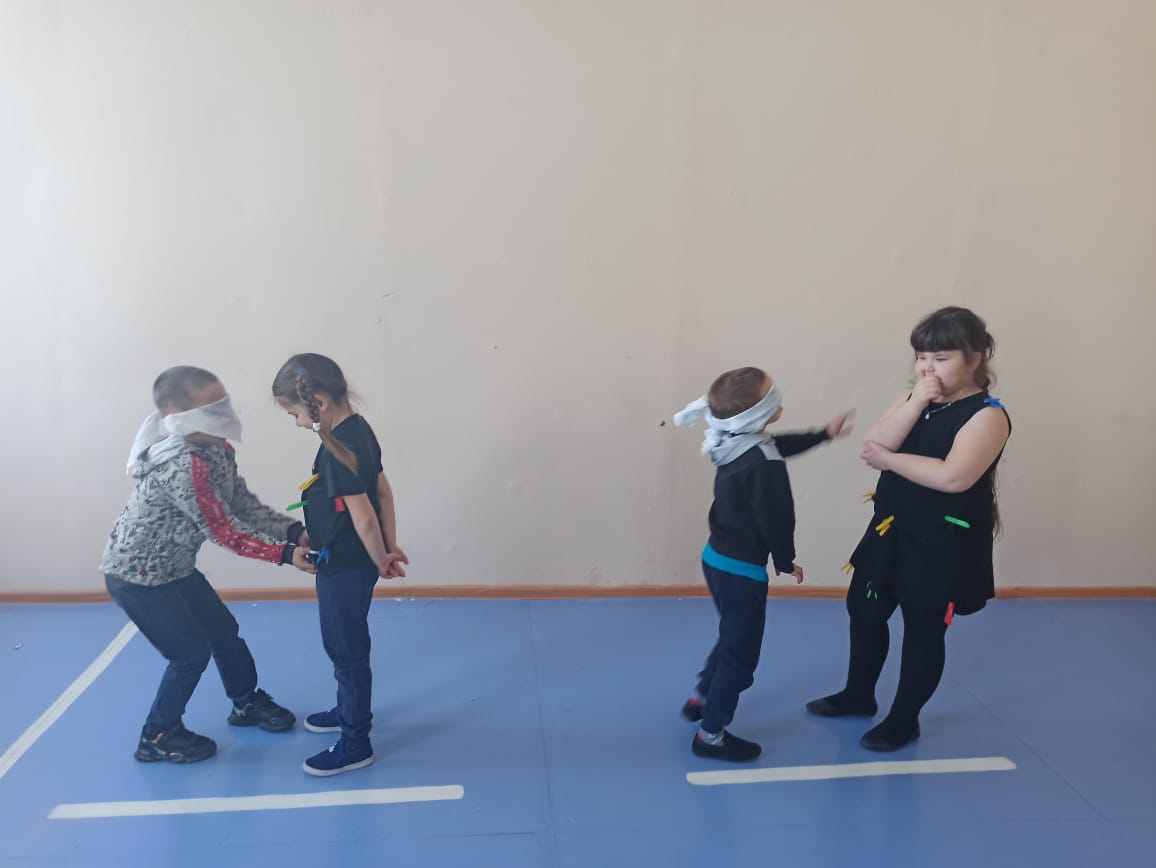 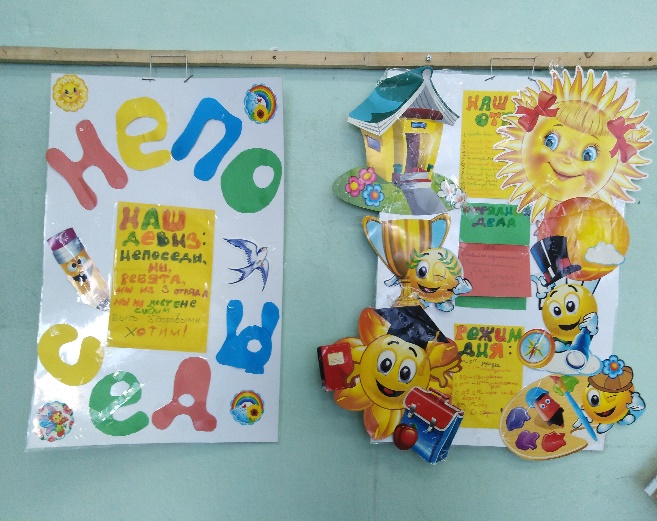 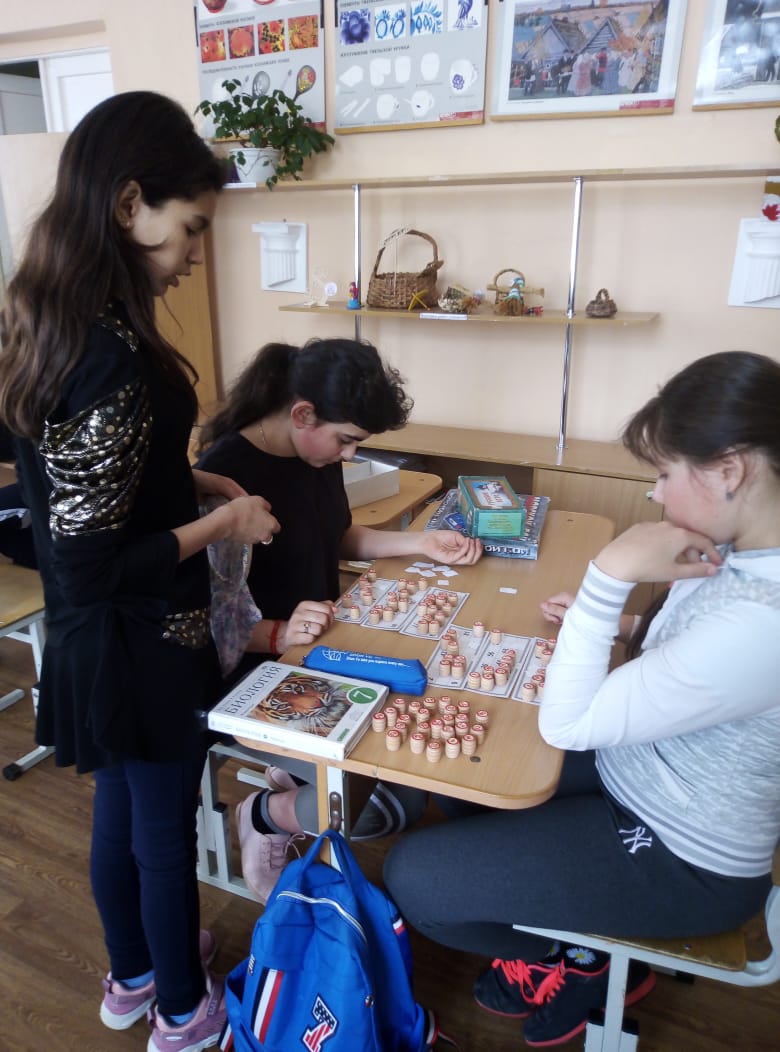 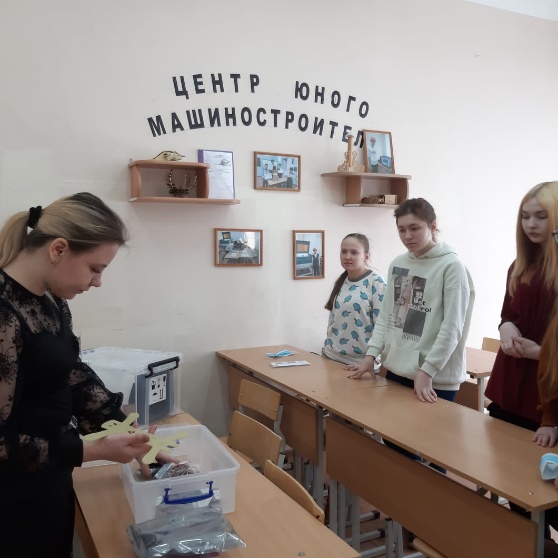 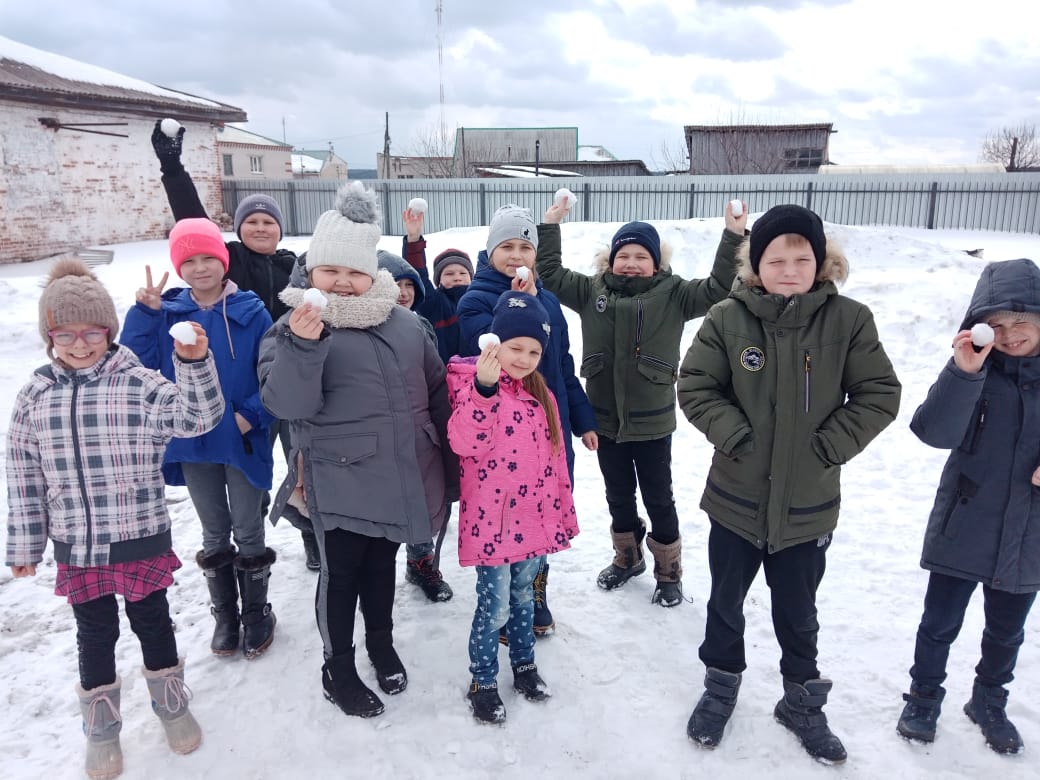 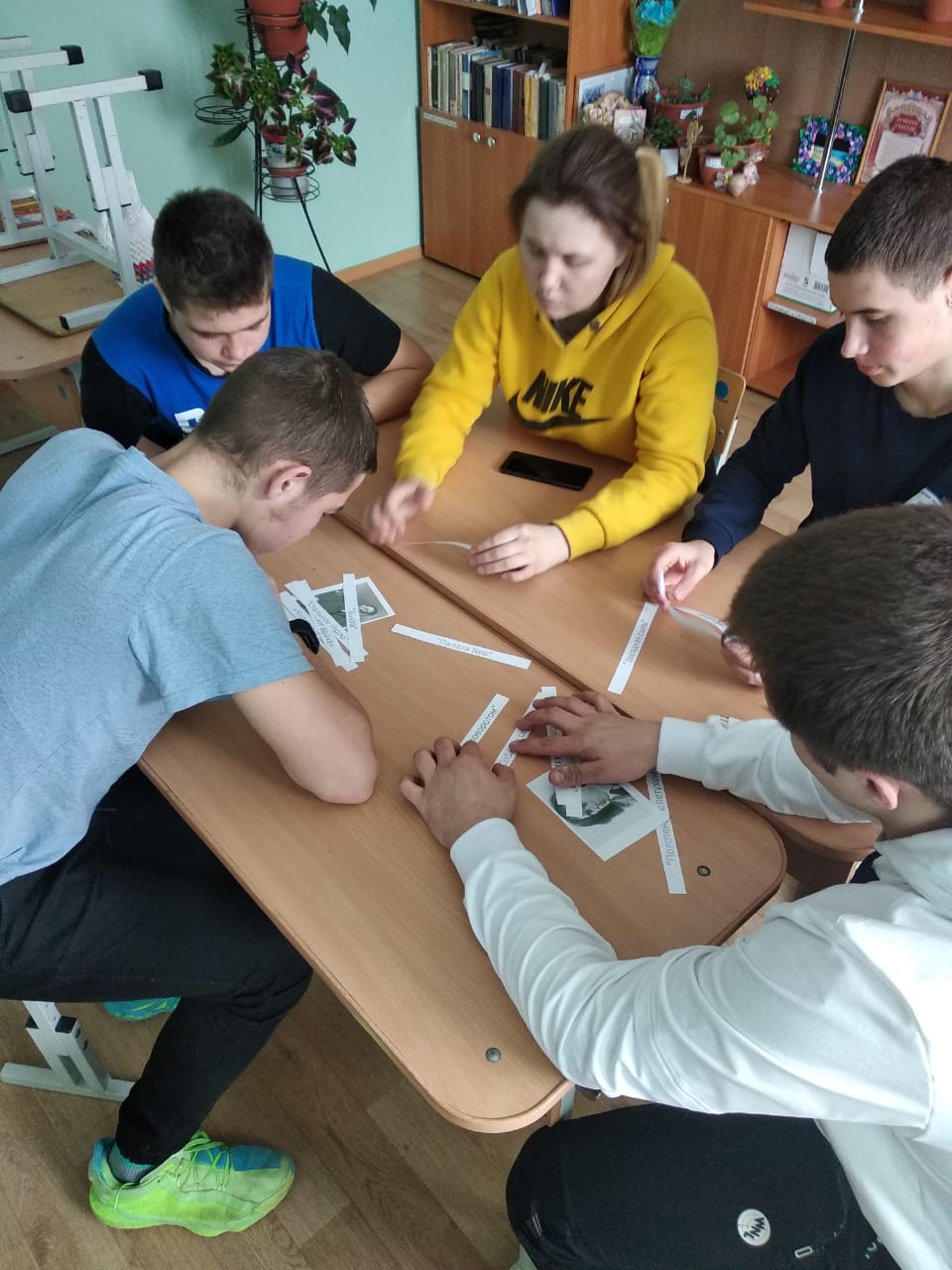 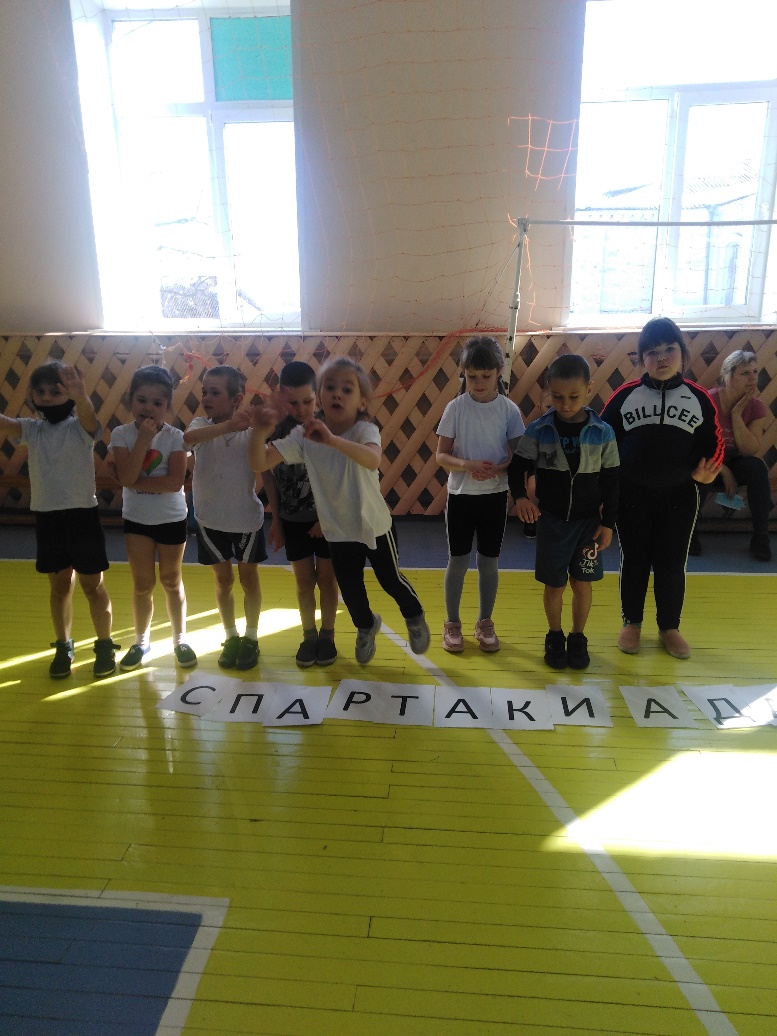 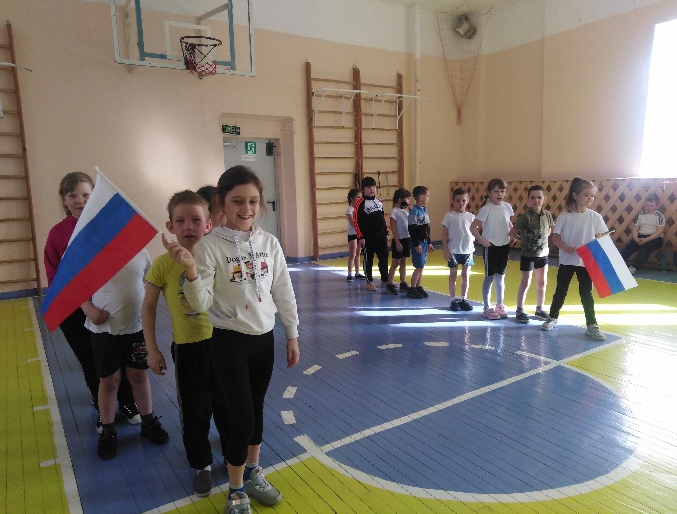 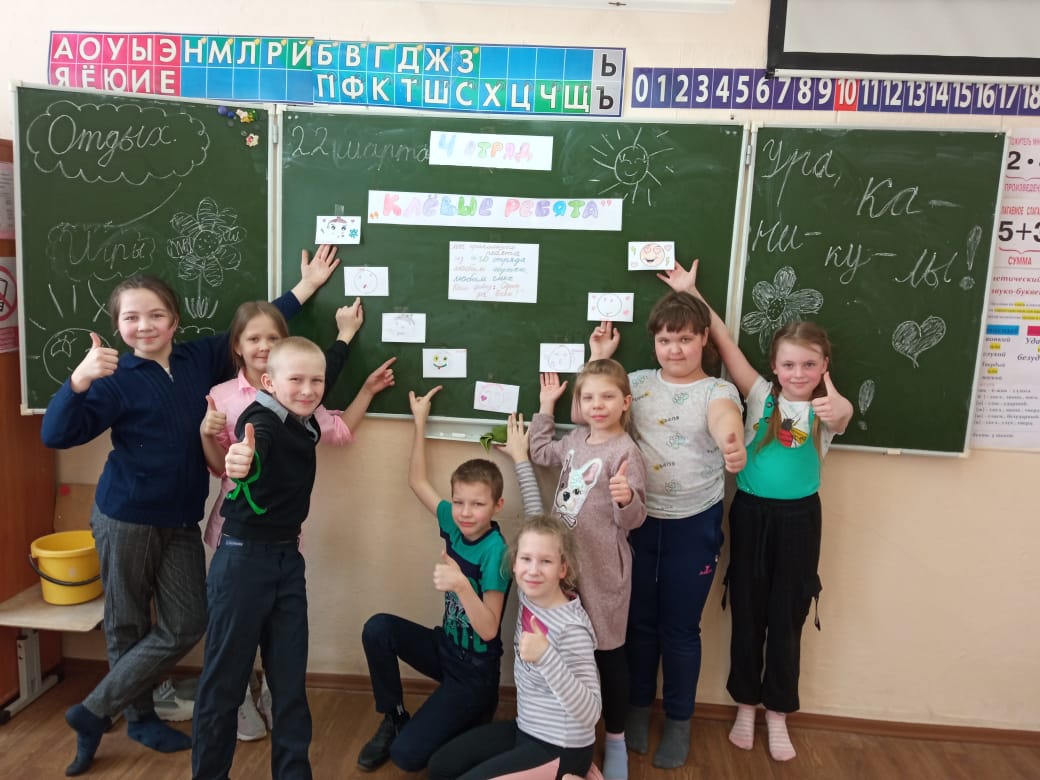 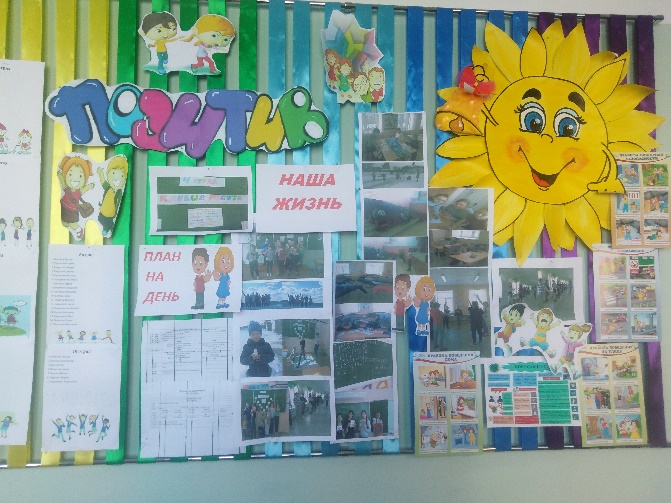 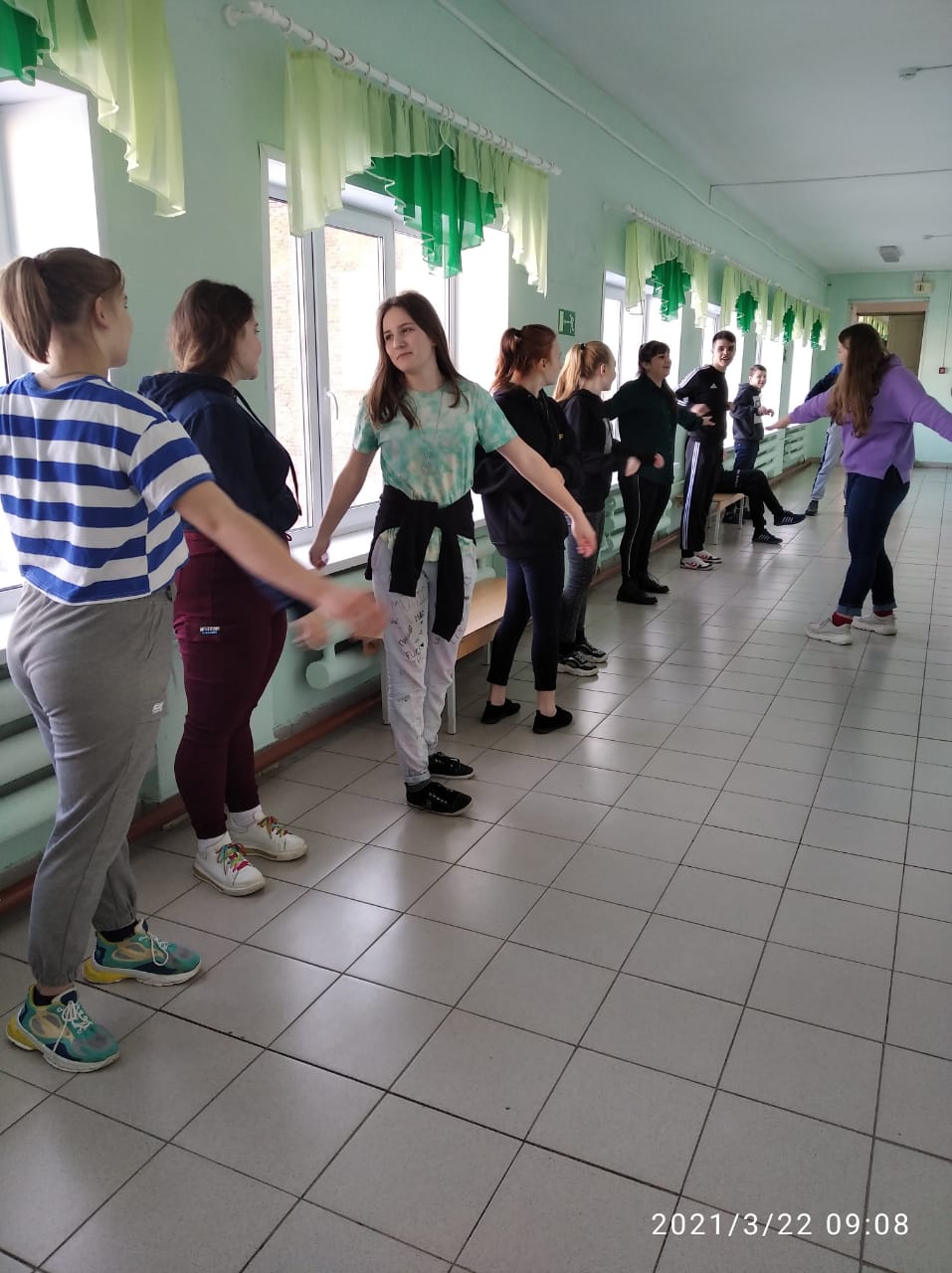 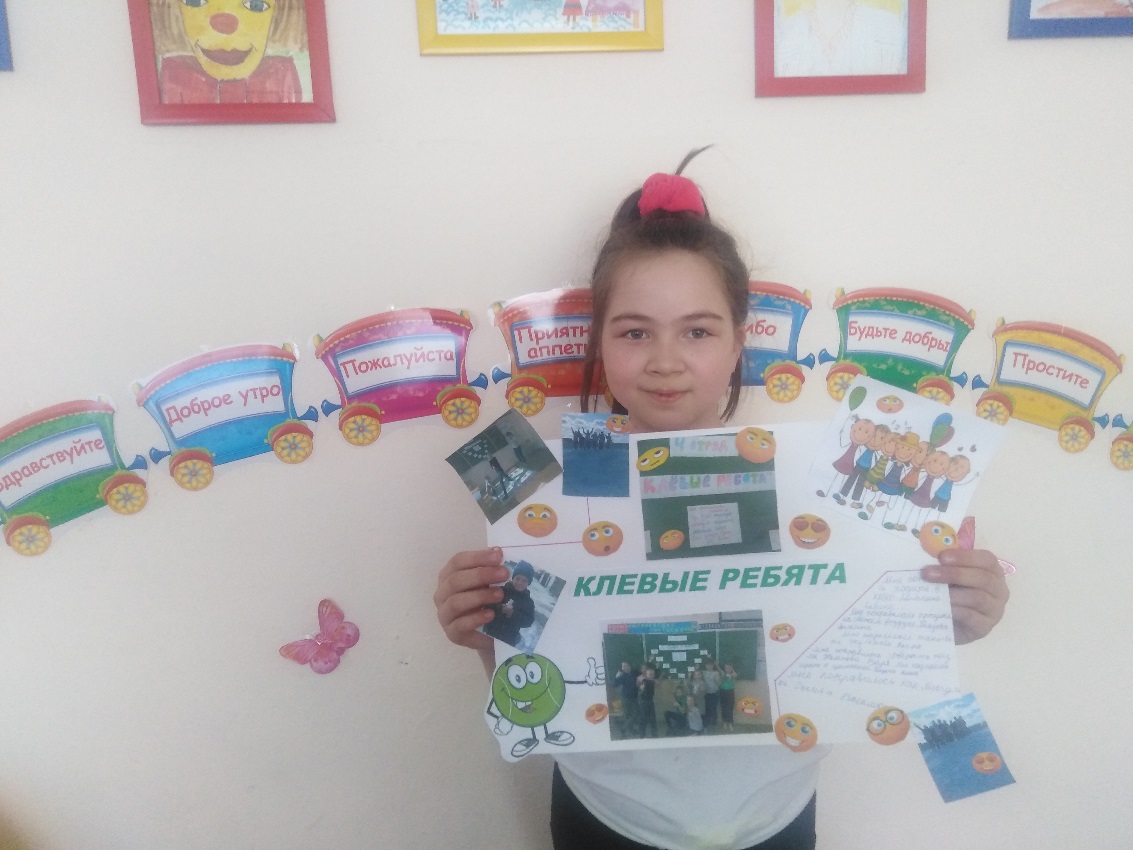 